FHS Band Boosters Meeting – Monday, March 14, 2016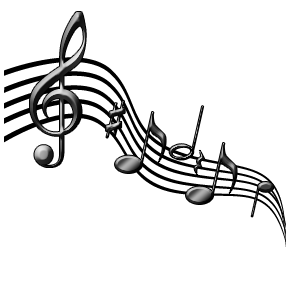 Meeting Opened by Susan Bean at: 7:04pmTreasurer’s Report:  David Whitaker Still collecting payments for Drumline & Winterguard (aprox. 7 students & $5000). Mr. Galway & staff working to collect payments.Mr. Galway’s already worked up a preliminary Marching band budget for next year ($400 per student) We are moving toward using more electronic payment method vs. checks Discussion ensued re: discount incentive for credit card use ($390 instead of $400) & early bird or pay in full discounts Students can set up their own accounts via CharmsPresident’s Report: Susan BeanFebruary minutes previously approved via our new electronic method.A list is being created for students about concert & marching band attire & procedures An inventory program of what uniforms/concert attire we have is being created by the LemieuxsMr. Galway needs kids in band uniforms this Thursday after school for PEER video – adult volunteers needed as wellLorrie Sinclair has volunteered to organize the Food Fight event @ Dulles Expo Center (May 13-15)Band Awards Night will be an ice cream sundae bar in the cafeteria (Kate Lemeiux organizing)	VP Operations Report:  Ji-Hyun AhnSpirit wear was distributed for Drumline, see her for more infoDrumline banquet all setIs there any system to request/evaluate bus drivers for competitions? (Excessively long route chosen by bus driver on recent band trip & we’re charged by mile. (Ji-Hyun to talk to Mr. Galway)VP Logistics Report:  Mark Scheyder  Recent issues with rental truck, but all has been resolved.Indian River Growers sent info – are we going to do fruit sale again next year? If we can find someone to run it, yes, if not, no. (Mark to talk contact Leslie.)	Fundraising Report: Linda WhitakerJazz Cabaret donations coming inNeed volunteers to help in all areas (esp. w/ getting sponsors & restaurant nights)Have to decide if we’re doing Charity Mania again next yearHave volunteer sign-ups for new band parents @ meeting in May Susan to ask Mr. Galway about the possibility of making it mandatory for parents to attend marching band auditions & requiring parents to volunteer (as athletic dept. does).
VP Guard Report:  Lisa WoodVan worked out great, thanks to Board for providingHalfway thru their season, doing wellBranch family has donated use of trailer for propsChampionships coming upDayton trip coming up in AprilVP Drumline Report: Melanie RoukisBand Director Report: Susan Bean for Mr. GalwayThanks to parents for attending assessmentsThe band played very challenging music and hopes to improve upon it for next yearWed. April 13th cluster concert, 5th grade choir & Lunsford band, need Freedom band students Marching band info to come out this weekNeed volunteers for Thursday videoAuditions already posted for next year bands (3 levels of band possible)Meeting closed by Susan Bean at: 8:17pm				Next Meeting Date:  Monday, April 11, 2016       Action Items:Mr. Galway to contact families re: outstanding winterguard/drumline paymentsColorguard referral incentive process needs to be discussed & solidified with Jen & Joel (Susan)Marching Band Packet to go out before spring break (Susan & David to go over w/ Joel)Is band playing for graduation? (Susan to ask Joel)David to send out Charms reports more frequently to band parents Susan to ask Mr. Galway about the possibility of making it mandatory for parents to attend marching band auditions & requiring parents to volunteer (as athletic dept. does).Ji-Hyun to talk to Mr. Galway re: requesting/evaluating bus drivers for competitionsMark to ask Leslie if she’s willing to coordinate fruit sale next year.Tailgate party for parents @ preview night (to get more parent involvement)?Attendees:Susan BeanMark ScheyderJulie AbelLinda WhitakerDavid WhitakerLisa WoodScott PhilbenChristina DanfordMelanie RoukisJi-Hyun AhnMaryann BranchKate LemieuxImportant Dates:3/19 Drumline AIA Competition4/1-3 WinterGuard AIA Championships,  Lorton 4/2 Drumline AIA Championships4/6 WinterGuard WGI World Championships, Dayton, OH4/11 Marching Band Boosters Meeting